OBEC  I V A N O V C E   913 05, okres Trenčín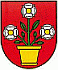 06.12 .2017Tlf.:0905714113	P o z v á n k a V zmysle zákona č.369/1990 Zb. o obecnom zriadení v znení neskorších zmien a doplnkov zvolávam  riadne  zasadnutie  Obecného  zastupiteľstva v Ivanovciach ,ktoré sa uskutoční dňa                                         12. 12 .2017 (utorok ) o 17.00 hod.                          v  zasadačke Obecného úradu  v IvanovciachNávrh  programu:1.Otvorenie2.Kontrola plnenia  uznesení3. Schválenie  návrhu rozpočtu na rok 20184. Stanovisko hlavného kontrolóra obce  k návrhu rozpočtu na rok 2018-20205. Dodatok č.1 k VZN Obce Ivanovce č.5/2015 o miestnych daniach a miestnom    poplatku za komunálne odpady a drobné stavebné odpady6.VZN obce Ivanovce č.5/2017 o výške príspevku za pobyt dieťaťa v materskej škole , výške príspevku na čiastočnú úhradu nákladov  na činnosť školského klubu detí ,o výške príspevku na čiastočnú úhradu nákladov a podmienky úhrady v školskej jedálni,  o mieste  a čase zápisu dieťaťa na plnenie povinnej školskej dochádzky v základnej škole7.VZN Obce Ivanovce č.4/2017 o určení výšky dotácie na prevádzku a mzdy na dieťa MŠ so sídlom na území obce Ivanovce8.Návrh plánu kontrolnej činnosti na prvý polrok 20189.Rôzne								Bc .Mária Hládeková							                 starostka obce